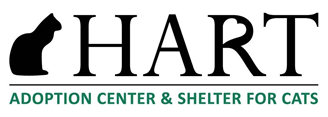 PO Box 351 Cumberland, ME 04021207-829-4116  www.hartofme.orgSurrender FormNo one knows and loves your cat the way you do! In order to find the most appropriate home for your cat, please provide as much detail as possible about the history, past veterinary care, likes, dislikes, and quirks of your feline friend. Behavioral and medical issues do not necessarily create problems, but failing to disclose them certainly does!Cat’s Name:	_______________________________			Today’s Date: ___________________________Age: ___	__ 	Breed:			 	Color:					Name:															Address:							_____________________________________________City/Town: 						________________ State: ______ Zip Code: ________________Phone:					 Cell/Home/Work Email:	________					Sex: 				Male			Female 			Unknown Is the cat spayed/neutered? 	Yes			No			Unknown 	If yes, when?		Does the cat have: 		Tattoo 			Microchip 		None/Not sure Is the cat declawed?		 No			Front only		All 4 declawed 	Why are you surrendering the cat? ____________________________________						 __________________________________________________________________________________________________How long have you owned the cat? ____________________________________						 Was the cat adopted from HART? 	Yes	No 	If no, from where?						 Does the cat have a veterinarian? 	Yes	 No 	If yes, who?							 Does the cat have any medical conditions? 	Yes	No If yes, please describe: __________________________												______												__________________________________________________________________________________________________Regardless of the health of your cat, please attach any medical forms you have for any treatments or visits for your cat.Please complete next pageIs the cat: 		Friendly to family 	Friendly to strangers	 Both 			NeitherDoes the cat play?	Often	   Some	      Never	Favorite toy:					_____________Is the cat: 		Fearful			Fearless		Somewhere in the middleIs the cat: 		Very active 	Somewhat active 	Couch Potato What do you like most about the cat?											Is your household:	Very active		Average activity			Calm and quietHow many hours per day was the cat left alone?										Was the cat kept indoors only?		 Yes 		No	Has the cat ever lived with other cats? 	Yes 		No 		Unsure 		How many?			Did the cats get along?		 Yes	 	No 		N/AHas the cat ever lived with dogs? 	Yes 		No		Unsure 		What kind of dog?		Did they get along?	 	Yes 		No 		N/AHas the cat lived with children? 		Yes 		No 		Unsure 		If yes, what age(s)?		 	Did the cat enjoy interacting with the children? 		Yes 	No 	N/AFEEDING
What does the cat eat? 		Dry only 	Canned only 		Combination of dry & cannedWhat brand(s) of food does the cat like?										 LITTER BOXIssues with the litter box? 	Urinates outside the box 	Urinates on clothing/furniture Defecates outside the box 	Sprays on walls/furniture All of the above 		Other ____________________ What type(s) of litter was used? 	Unscented 	Scented 	Clumping 	Non-Clumping 		Crystals Pine 		Other 								If multiple cats, did they all share litterbox(es)? 	One 	Two	Three+		Multiple boxes for multiple cats What have you done to try to correct the problem?									Has the cat been to the veterinarian to rule out infection or underlying health issues? 	Yes 	No If yes, what was the outcome?											By signing below, I certify that I am: (a) the guardian/owner of the Cat described above; or (b) the authorized representative of the guardian/owner of the Cat described above. I also certify that I have unrestricted and complete authority tosurrender and to transfer ownership of the Cat to Homeless Animal Rescue Team of Maine, Inc. (HART of Maine).I surrender, relinquish, and transfer ownership and all rights of guardianship in the Cat to HART of Maine, actual or implied, that I might have._________ I certify that to the best of my knowledge the Cat has not bitten anyone in the last 10 days.___________________________________________________________      Signature________________________________DatePlease use the back of this form to provide us with a story or additional information about your kitty.  This will help us to know more about his/her personality and will help us to create the bio.